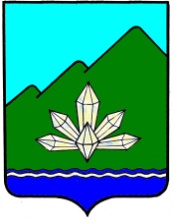 Приморский крайДума Дальнегорского городского округашестого созываРЕШЕНИЕ27 ноября 2015 г.                             г. Дальнегорск                                         № 428О внесении изменений в Положение «О порядкеи размерах возмещения расходов, связанных сослужебными командировками лицам, работающимв органах местного самоуправления Дальнегорскогогородского округа, работникам муниципальных учреждений Дальнегорского городского округа»Рассмотрев представленный администрацией Дальнегорского городского округа проект решения Думы Дальнегорского городского округа «О внесении изменений в решение Думы Дальнегорского городского округа от 26.06.2015 № 384 «О Положении «О порядке и размерах возмещения расходов, связанных со служебными командировками лицам, работающим в органах местного самоуправления Дальнегорского городского округа, работникам муниципальных учреждений Дальнегорского городского округа»  и руководствуясь постановлением Правительства Российской Федерации от 13.10.2008 года №749 (с изменениями), Федеральным законом от 06.10.2003 года №131-ФЗ, Уставом Дальнегорского городского округа,Дума Дальнегорского городского округаРЕШИЛА:1. Внести в Положение «О порядке и размерах возмещения расходов, связанных со служебными командировками лицам, работающим в органах местного самоуправления Дальнегорского городского округа, работникам муниципальных учреждений Дальнегорского городского округа», утвержденное решением Думы Дальнегорского городского округа от 26.06.2015 года №384 (опубликовано в газете «Трудовое слово» от 01.07.2015г. №26) следующие изменения:1.1) Пункт 1.2 изложить в следующей редакции:«1.2. Работник направляется в служебную командировку (далее по тексту – командировка) на основании письменного решения (распоряжения, приказа) работодателя на определенный срок для выполнения служебного поручения вне места постоянной работы.»;1.2) пункт 1.4 изложить в следующей редакции:«1.4. Фактический срок пребывания работника в командировке определяется по проездным документам, представляемым работником по возвращении из командировки.В случае проезда работника на основании письменного решения работодателя к месту командирования и (или) обратно к месту работы на служебном транспорте, на транспорте, находящемся в собственности работника или в собственности третьих лиц (по доверенности), фактический срок пребывания в месте командирования указывается в служебной записке, которая представляется работником по возвращении из командировки работодателю с приложением документов, подтверждающих использование указанного транспорта для проезда к месту командирования и обратно (путевой лист, маршрутный лист, счета, квитанции, кассовые чеки и иные документы, подтверждающие маршрут следования транспорта).В случае отсутствия проездных документов фактический срок пребывания работника в командировке работник подтверждает документами по найму жилого помещения в месте командирования. При проживании в гостинице указанный срок пребывания подтверждается квитанцией (талоном) либо иным документом, подтверждающим заключение договора на оказание гостиничных услуг по месту командирования, содержащим сведения, предусмотренные Правилами предоставления гостиничных услуг в Российской Федерации, утвержденными постановлением Правительства Российской Федерации от 25 апреля 1997 г. № 490 «Об утверждении Правил предоставления гостиничных услуг в Российской Федерации».При отсутствии проездных документов, документов по найму жилого помещения либо иных документов, подтверждающих заключение договора на оказание гостиничных услуг по месту командирования, в целях подтверждения фактического срока пребывания в месте командирования работником представляются служебная записка и (или) иной документ о фактическом сроке пребывания работника в командировке, содержащий подтверждение принимающей работника стороны (организации либо должностного лица) о сроке прибытия (убытия) работника к месту командирования (из места командировки).»;1.3) в пункте 2.16 слова «распоряжения (приказа)» заменить словами «письменного решения (распоряжения, приказа)».2. Настоящее решение подлежит официальному опубликованию в газете «Трудовое слово» и размещению на официальном сайте Дальнегорского городского округа в информационно-телекоммуникационной сети «Интернет».3. Настоящее решение вступает в силу после его официального опубликования.Председатель ДумыДальнегорского городского округа                                                        С.В. АртемьеваГлаваДальнегорского городского округа 		                                        И.В. Сахута